【租屋安全評核項目表】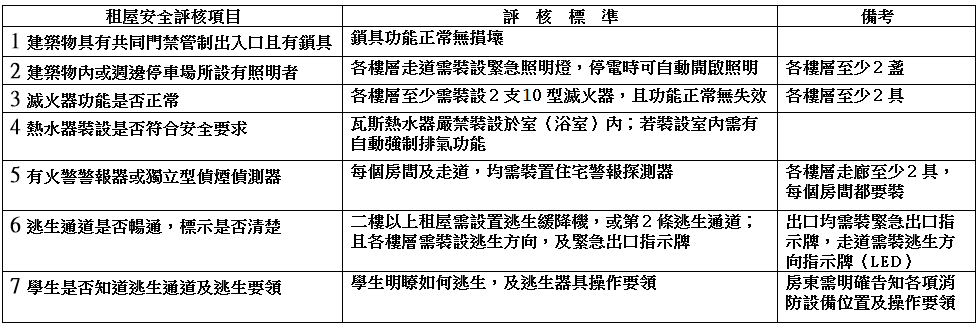 